March Madness SquaresFundraiserThe Desert Vista softball team is having a March Madness Fundraiser for the 2023-2024 season. With everyone’s participation, this can be a fun and successful fundraiser that will help cover the cost of a great softball experience for all of our softball teams. Our goal is to fill as many boards as we can but minimum 2 boards.  Each girls goal is 6 squares.How it works… each player sells as many squares on a board as possible. A square costs $30 for the duration of the tournament, 63 GAMES!Once we sell 100 squares to fill the board, we will put them all in an online random list generator to determine which square you will receive. That is your square for the entire 3 weeks of the tournament. Prior to the beginning of the tournament we will randomize the numbers (0-9) for both the WINNING team (horizontal) and LOSING (vertical) team to determine the numbers for each square. If the numbers associated with your square correctly match the last number of the WINNING and LOSING team’s score at the end of the game, you are a WINNER. Payout for the games is tiered as listed below: 1st Round (First 32 games) - $25 per game2nd Round (16 games) - $30 per gameSweet 16 (8 games) - $40 per gameElite 8 (4 games) - $50 per gameFinal 4 (2 games) - $75 per gameChampionship game - $150March Madness Fundraising Rules$30 for each square.  Each player must sell at least 6 squares which is $180.00 per playerEach player or parent is responsible for inputting the squares for anyone they sell to – as well as collect payment.  They are also responsible for sending a Zelle (PLEASE NOTE:  WE NO LONGER CAN ACCEPT VENMO) to the softball booster.  You can find the team by using the phone number 480-459-7322 or email address dvsoftballbooster@gmail.com.   Each Zelle comment should include the following information:Player’s first initial, last name (Important for reference for coordination)Grid# and Square numbers that you are paying forExample comment should look like this:  A Perez, Grid 1: #1,5,25,32,59,72In the above example the amt should be $180 (6 squares@$30ea)Each player will use the following links to select squares for their friends and family:DV Softball - March MadnessYou will need to login if you already have a “run your pool” account.  Otherwise, you will create one by inputting your email address and creating a password.Once your account is created you will see a blue box to join our pool.Once in - at the top you will see a drop down to switch between grids.  You can choose squares in either grid.  Goal is to fill at least 2 full grids!Select square you would like to assign and if not for you – use option #2 to assign to guest.  You will input the individuals name who purchased the square.Participant’s money should be ZELLE’d to the softball booster & square information input by March 19th to guarantee square assignment before the first-round games. If a square is not paid by the time the winner is drawn – that person will be ineligible to win.  Please be sure to collect payments and venmo to the team timely.Participants will have the same square in the grid for the entire 63 games.Payoff will be determined by using the last digit of the score for each teamPayout monies will be given weekly to the team player/family that has the contact with the participant for distribution.Thank you for your Support!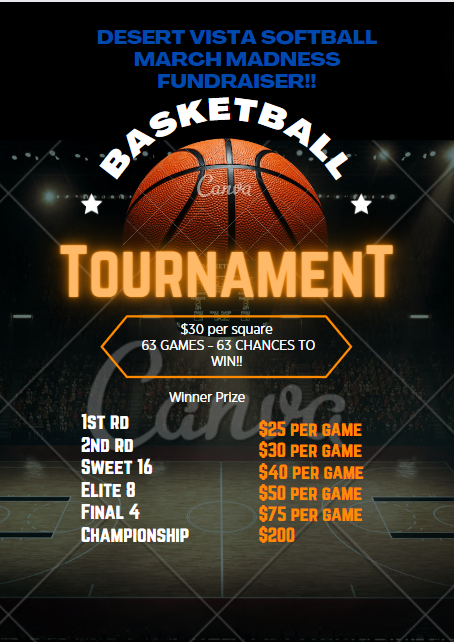 